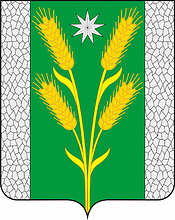 АДМИНИСТРАЦИЯ БЕЗВОДНОГО СЕЛЬСКОГО ПОСЕЛЕНИЯКУРГАНИНСКОГО РАЙОНАПОСТАНОВЛЕНИЕот 25.10.2019                                                                                      № 198поселок СтепнойО внесении изменений в постановление администрации Безводного сельского поселения Курганинского района от 20 июля 2018 года № 101«Об утверждении административного регламента администрации Безводного сельского поселения Курганинского района по предоставлению муниципальной услуги «Присвоение, изменение и аннулирование адресов»»В соответствии с статьей 31 Устава Безводного сельского поселения Курганинского района, зарегистрированного управлением Министерства юстиции Российской Федерации по Краснодарскому краю от 7 июня 2017 г. № RU 235173022017001, распоряжением Правительства Российской Федерации от 16 июня 2018 г. № 1206-р и в рамках внедрения целевой модели «Постановка на кадастровый учет земельных участков и объектов недвижимого имущества постановляю:1. Внести в Административный регламент по предоставлению муниципальной услуги «Присвоение, изменение и аннулирование адресов» утвержденный постановлением администрации Безводного сельского поселения Курганинского района от 20 июля 2018 г № 101 «Об утверждении административного регламента администрации Безводного сельского поселения Курганинского района» следующие изменения:Абзац 1статьи 2.4 Административного регламента изложить в следующей редакции: «Муниципальная услуга предоставляется в срок не более чем 10 рабочих дней со дня поступления заявления и прилагаемых к нему документов (при их наличии)».2. Постановление разместить на официальном сайте администрации Безводного сельского поселения Курганинского района в информационно-телекоммуникационной сети «Интернет» и опубликовать в периодическом печатном средстве массовой информации органов местного самоуправления Курганинского района «Вестник органов местного самоуправления Безводного сельского поселения Курганинского района».3. Контроль за выполнением настоящего постановления оставляю за собой.4. Постановление вступает в силу со дня его официального опубликования.Глава Безводного сельского поселения Курганинского района                                                 Н.Н. Барышникова               